15.01.2024 г.ИНФОРМАЦИОННОЕ ПИСЬМОУважаемые коллеги!В рамках Всероссийского фестиваля творчества детей с ОВЗ «Неограниченные возможности» ГБОУ СО «Центр психолого-медико-социального сопровождения «Эхо» (далее Центр) 14.02.2024 года проводит XI Межрегиональную дистанционную Олимпиаду по истории для обучающихся с нарушенным слухом (в режиме онлайн).К участию приглашаются обучающиеся 8-х классов с нарушенным слухом, изучающих курс «История России».Положение об Олимпиаде прилагается.Жюри конкурса состоит из специалистов Центра «Эхо» и экспертов из других ОО.Итоговые результаты Олимпиады — список победителей и призеров, утвержденные оргкомитетом Олимпиады, будут опубликованы на сайте «центрэхо.рф» в разделе Учащимся – Олимпиады. Внимание!Просим внимательно отнестись к заполнению заявок – особенно к контактным данным. Все зарегистрированные участники будут получать дополнительную информацию по указанным в заявках адресам и телефонам (указывать телефон педагога ответственного за организацию Олимпиады на месте).Заявки на участие должны быть оформлены на отдельном бланке и заверены директором ОО. Сканы аудиограмм прилагаются в электронном виде.Для проведения 14 февраля 2024 года дистанционной (в режиме онлайн) олимпиады необходимы:- технические средства: компьютер, принтер, сканер;- технические требования к компьютерному оборудованию и сети ОО:Операционная система: Microsoft Windows 7/8/8.1/10, Mac OS X 10.7.5+, Ubuntu 12.04+, Debian 7.2.0+/ РЕД ОС/Astra Linux / ОС АльтПроцессор: Intel Core 2 Duo, i3, i5, i7 (от 2.5 GHz), AMD Athlon II и Phenom II (от 3.0 GHz)Оперативная память: 2 GB.      Видеокарта: совместимая с DirectX 9c (512 MB)Сеть: от 1 Мбит/с в обоих направлениях. Камера: возможность трансляции видео в HD разрешением (1280х720) и 30 кадров в секунду.Для участия в Олимпиаде необходимо до 9 февраля 2024 года  включительно оформить заявку по форме и направить по e-mail: olimp_hist@centerecho.ru с пометкой "Олимпиада по истории" (приложение 1). Подробная информация о сроках проведения, требованиях к организации олимпиады на местах изложены в Положении об Олимпиаде, Инструкции участникам (приложение 2) а также на сайте ГБОУ СО «ЦПМСС «Эхо» http://центрэхо.рф/Приложение 1Заявка на участие в XI Межрегиональной дистанционной Олимпиаде по историиСканы аудиограмм прилагаются в электронном виде.М.П.                        Подпись руководителя образовательной организацииПриложение 2Инструкция участникам Олимпиады1. До 09.02.2024 включительно оформить заявку по форме на участие в Олимпиаде и отправить на электронную почту Организатора olimp_hist@centerecho.ru с пометкой "Олимпиада по истории". 2. С 05.02.2024 на сайте Организатора http://центрэхо.рф/ в разделе «Учащимся-Олимпиады» будут размещены примерные задания Олимпиады.3. 12.02.2024 в 10.00 (по московскому времени) с организациями-участниками будет проведено пробное подключение. Ссылка будет отправлена на почту, указанную в заявке!!! 4. В день проведения Олимпиады – 14.02.2024 в 10.00 (по московскому времени) педагогам-кураторам школ-участниц на почту, указанную в заявке будет отправлена ссылка для подключения к трансляции и высланы задания. Для проведения дистанционной (в режиме онлайн) олимпиады необходимы:- технические средства: компьютер, принтер, сканер;- технические требования к компьютерному оборудованию и сети ОО: Операционная система: Microsoft Windows 7/8/8.1/10, Mac OS X 10.7.5+, Ubuntu 12.04+, Debian 7.2.0+/ РЕД ОС/Astra Linux / ОС АльтПроцессор: Intel Core 2 Duo, i3, i5, i7 (от 2.5 GHz), AMD Athlon II и Phenom II (от 3.0 GHz)Оперативная память: 2 GB.      Видеокарта: совместимая с DirectX 9c (512 MB)Сеть: от 1 Мбит/с в обоих направлениях. Камера: возможность трансляции видео в HD разрешением (1280х720) и 30 кадров в секунду.5. Все действия педагога и обучающихся должны просматриваться на камере. Педагог-куратор распечатывает участникам задания, раздает, учащиеся выполняют задания, потом педагог сканирует ответы обучающихся и высылает на почту olimp_hist@centerecho.ru .Ответы принимаются до 11.30 (по московскому времени). 6. Результаты Олимпиады будут размещены на сайте Организатора http://центрэхо.рф/ до 27.02.2024.7. Наградные листы победителям и сертификаты участникам будут отправлены педагогам-кураторам ориентировочно до 12.03.2024.МИНИСТЕРСТВО ОБРАЗОВАНИЯ И МОЛОДЕЖНОЙ ПОЛИТИКИ СВЕРДЛОВСКОЙ ОБЛАСТИ Государственное бюджетное общеобразовательное учреждение Свердловской области,реализующее адаптированные основные общеобразовательные программы,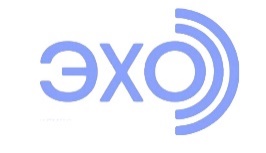 "ЦЕНТР ПСИХОЛОГО-МЕДИКО-СОЦИАЛЬНОГО СОПРОВОЖДЕНИЯ "ЭХО"(ГБОУ СО "ЦПМСС "ЭХО")№Название населенного пункта (область, край)Полное название образовательного учрежденияКраткое название ОУКонтактные данные(адрес, e-mail, тел.)e-mail:телефон:e-mail:телефон:e-mail:телефон:e-mail:телефон:e-mail:телефон:Участник олимпиады№Фамилия, имя обучающегосяКлассВозрастГруппа глухоты/Степень тугоухостиУчастник олимпиады1Участник олимпиады2Участник олимпиады3Участник олимпиады4Участник олимпиады5ФИО учителя, подготовившего обучающегося к олимпиаде(ФИО полностью с указанием должности – для благодарственного письма)ФИО эксперта от ОУ (по желанию), адрес электронной почты С правилами и условиями организации и проведения олимпиады ознакомлены и согласны  (отметить +/-)Дата подачи заявки